3365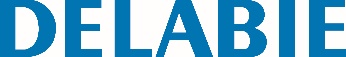 Suporte de fixação de teto ECOReferência: 3365 Informação para prescriçãoSuporte de fixação de teto ECO. Acabamento haste Inox 304 polido brilhante e latão cromado. Possibilidade de cortar à medida. Comprimento 0,80 m. 